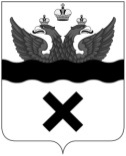 О внесении изменения в постановление администрации города Оренбурга от 07.04.2016 № 953-п В соответствии с подпунктом 6 пункта 3.3 статьи 32 Федерального закона от 12.01.1996 № 7-ФЗ «О некоммерческих организациях», с подпунктом 7 пункта 13 статьи 2 Федерального закона от 03.11.2006 № 174-ФЗ «Об автономных учреждениях», приказом Министерства финансов Российской Федерации от 20.08.2016 № 142н «О внесении изменений в приказ министерства финансов Российской Федерации от 28 июля 2010 г. № 81н «О требованиях к плану финансово-хозяйственной деятельности государственного (муниципального) учреждения», постановлением администрации города Оренбурга от 26.11.10 № 8616-п «Об утверждении положений о функциях и полномочиях учредителя муниципальных учреждений города Оренбурга», руководствуясь статьями 8, 33, 35 Устава муниципального образования «город Оренбург», принятого решением Оренбургского городского Совета от 28.04.2015 № 1015:1..Внести изменение в постановление администрации города Оренбурга от 07.04.2016 № 953-п «О порядке составления и утверждения плана финансово-хозяйственной деятельности  муниципальных учреждений», изложив приложение к постановлению в новой редакции согласно настоящему приложению.          2. Поручить организацию исполнения настоящего постановления отраслевым (функциональным) и территориальным органам, осуществляющим функции и полномочия учредителя муниципального учреждения.Глава города Оренбурга                                                                       Е.С. АраповРАЗОСЛАНО:   управление   по    общественным     связям   и    организации                              деятельности        администрации         города        Оренбурга,                            заместители Главы города Оренбурга, отраслевые (функциональные) и территориальные органы администрации города Оренбурга, прокуратура города ОренбургаО.Е. Аникин  98 70 23Приложение к постановлению  администрации города Оренбурга от 27.09.2017   № 3870-пПОРЯДОК составления и утверждения плана финансово-хозяйственной деятельности муниципальных учреждений 1. Общие положенияНастоящий порядок устанавливает порядок составления и утверждения плана финансово-хозяйственной деятельности (далее - План) муниципальных бюджетных и автономных учреждений (далее - учреждение) города Оренбурга.План составляется учреждением на финансовый год в случае, если бюджет города Оренбурга утверждается на один финансовый год, либо на финансовый год и плановый период, если бюджет города Оренбурга утверждается на очередной финансовый год и плановый период. 2. Порядок составления Плана2.1. План составляется учреждением на этапе формирования проекта бюджета города Оренбурга по кассовому методу в рублях с точностью до двух знаков после запятой, по форме согласно приложению 1 к настоящему Порядку и представляется до 15 октября текущего года отраслевому (функциональному) или территориальному органу администрации города Оренбурга, осуществляющему функции и полномочия учредителя в отношении учреждения (далее - орган, осуществляющий функции и полномочия учредителя). В случае, если функции и полномочия учредителя муниципального учреждения выполняет администрация города Оренбурга, План представляется учреждением в отдел бухгалтерского учета и отчетности администрации города Оренбурга.2.2. В заголовочной части Плана указываются:1) гриф утверждения документа, содержащий наименование должности, подпись (и её расшифровку) лица, уполномоченного утверждать План, и дату утверждения;2) наименование документа;3) дата составления документа;3) наименование учреждения;4) наименование органа, осуществляющего функции учредителя;5) дополнительные реквизиты, идентифицирующие учреждение (адрес фактического местонахождения, идентификационный номер налогоплательщика (ИНН) и значение кода причины постановки на учет (КПП) учреждения, код по реестру участников бюджетного процесса, а также юридических лиц, не являющихся участниками бюджетного процесса);6) финансовый год (финансовый год и плановый период), на который представлены содержащиеся в документе сведениях;7) наименование единиц измерения показателей, включаемых в План и их коды по Общероссийскому классификатору единиц измерения (ОКЕИ) и (или) Общероссийскому классификатору валют (ОКВ).  2.3. Содержательная часть Плана состоит из текстовой части и табличной части.2.4. В текстовой части Плана указываются:цели деятельности учреждения в соответствии с федеральными законами, муниципальными правовыми актами и уставом учреждения;виды деятельности учреждения, относящиеся к его основным видам деятельности в соответствии с уставом учреждения;перечень услуг (работ), относящихся в соответствии с уставом  к основным видам деятельности учреждения, предоставление которых для физических и юридических лиц осуществляется, в том числе за плату;общая балансовая стоимость недвижимого муниципального имущества на дату составления Плана указывается в разрезе стоимости имущества, закрепленного собственником имущества за учреждением на праве оперативного управления, приобретенного учреждением за счет выделенных собственником имущества учреждения средств, приобретенного учреждением за счет доходов, полученных от иной приносящей доход деятельности;общая балансовая стоимость движимого муниципального имущества на дату составления Плана, в том числе балансовая стоимость особо ценного движимого имущества;иная информация по решению органа, осуществляющего функции и полномочия учредителя.2.5. В табличную часть Плана включаются следующие таблицы:Таблица 1 «Показатели финансового состояния учреждения»;Таблица 2 «Показатели по поступлениям и выплатам учреждения»;Таблица 2.1 «Показатели выплат по расходам на закупку товаров, работ, услуг учреждения»;Таблица 3 «Сведения о средствах, поступающих во временное распоряжение учреждения»;Таблица 4 «Справочная информация».В табличной части Плана может отражаться иная информация по решению органа, осуществляющего функции и полномочия учредителя, с соблюдением структуры (в том числе строк и граф) табличной части Плана и дополнением (при необходимости) иными строками и графами.В таблице 2 «Показатели по поступлениям и выплатам учреждения»:по строкам 500, 600 в графах 4 - 10 указываются планируемые суммы остатков средств на начало и на конец планируемого года, если указанные показатели по решению органа, осуществляющего функции и полномочия учредителя, планируются на этапе формирования проекта Плана либо указываются фактические остатки средств при внесении изменений в утвержденный План после завершения отчетного финансового года;в графе 3 по строкам 110 - 180, 300 - 420 указываются коды классификации операций сектора государственного управления, по строкам 210 - 280 указываются коды видов расходов бюджетов;по строке 120 в графе 10 указываются плановые показатели по доходам от грантов, предоставление которых из соответствующего бюджета бюджетной системы Российской Федерации осуществляется по кодам 613 «Гранты в форме субсидии бюджетным учреждениям» или 623 «Гранты в форме субсидии автономным учреждениям» видов расходов бюджетов, а также грантов, предоставляемых физическими и юридическими лицами, в том числе международными организациями и правительствами иностранных государств;по строкам 210 - 250 в графах 5 - 10 указываются плановые показатели только в случае принятия органом, осуществляющим функции и полномочия учредителя, решения о планировании выплат по соответствующим расходам раздельно по источникам их финансового обеспечения.При этом, плановые показатели по расходам по строке 260 графы 4 на соответствующий финансовый год должны быть равны показателям граф 4 - 6 по строке 0001 Таблицы 2.1 «Показатели выплат по расходам на закупку товаров, услуг учреждения».В таблице 2.1. «Показатели выплат по расходам на закупку товаров, услуг учреждения»:в графах 7 - 12 указываются:а) по строке 1001 - суммы оплаты в соответствующем финансовом году по контрактам (договорам), заключенным до начала очередного финансового года, при этом в графах 7 - 9 указываются суммы оплаты по контрактам, заключенным в соответствии с Федеральным законом от 05.04.2013 № 44-ФЗ «О контрактной системе в сфере закупок товаров, работ, услуг для обеспечения государственных и муниципальных нужд» (далее - Федеральный закон № 44-ФЗ), а в графах 10 - 12 - по договорам, заключенным в соответствии с Федеральным законом от 18.07.2011      № 223-ФЗ «О закупках товаров, работ, услуг отдельными видами юридических лиц» (далее - Федеральный закон № 223-ФЗ);б) по строке 2001 - в разрезе года начала закупки указываются суммы планируемых в соответствующем финансовом году выплат по контрактам (договорам), для заключения которых планируется начать закупку, при этом в графах 7 - 9 указываются суммы планируемых выплат по контрактам, для заключения которых в соответствующем году согласно Федеральному закону № 44-ФЗ планируется разместить извещение об осуществлении закупки товаров, работ, услуг для обеспечения муниципальных нужд либо направить приглашение принять участие в определении поставщика (подрядчика, исполнителя) или проект контракта, а в графах 10 - 12 указываются суммы планируемых выплат по договорам, для заключения которых в соответствии с Федеральным законом            № 223-ФЗ осуществляется закупка (планируется начать закупку) в порядке, установленном положением о закупке.При этом необходимо обеспечить соотношение следующих показателей:1) показатели граф 4 - 12 по строке 0001 должны быть равны сумме показателей соответствующих граф по строкам 1001 и 2001;2) показатели графы 4 по строкам 0001, 1001 и 2001 должны быть равны сумме показателей граф 7 и 10 по соответствующим строкам;3) показатели графы 5 по строкам 0001, 1001 и 2001 должны быть равны сумме показателей граф 8 и 11 по соответствующим строкам;4) показатели графы 6 по строкам 0001, 1001 и 2001 должны быть равны сумме показателей граф 9 и 12 по соответствующим строкам;5) показатели по строке 0001 граф 7 - 9 по каждому году формирования показателей выплат по расходам на закупку товаров, работ, услуг:а) для бюджетных учреждений не могут быть меньше показателей по строке 260 в графах 5 - 8 таблицы 2 «Показатели по поступлениям и выплатам учреждения» на соответствующий год;б) для автономных учреждений не могут быть меньше показателей по строке 260 в графе 7 таблицы 2 «Показатели по поступлениям и выплатам учреждения» на соответствующий финансовый год;6) для бюджетных учреждений показатели строки 0001 граф 10 - 12 не могут быть больше показателей строки 260 графы 9 таблицы 2 «Показатели по поступлениям и выплатам учреждения» на соответствующий год;7) показатели строки 0001 граф 10 - 12 должны быть равны нулю, если все закупки товаров, работ и услуг осуществляются в соответствии с Федеральным законом № 44-ФЗ.Таблица 3 «Сведения о средствах, поступающих во временное распоряжение учреждения» заполняется в случае принятия органом, осуществляющим функции и полномочия учредителя, решения об отражении операций со средствами, поступающими во временное распоряжение учреждения, в разрезе содержащихся в ней плановых показателей. В этом случае строка 030 графы 3 Таблицы 4 «Справочная информация» не заполняется. При этом по строкам 010, 020 графы 3 Таблицы 3 «Сведения о средствах, поступающих во временное распоряжение учреждения» указываются планируемые суммы остатков средств во временном распоряжении на начало и на конец планируемого года, если указанные показатели по решению органа, осуществляющего функции и полномочия учредителя, отражаются на этапе формирования проекта Плана либо указываются фактические остатки указанных средств при внесении изменений в План после завершения отчетного финансового года.2.6. В целях формирования показателей Плана по поступлениям и выплатам, включенных в табличную часть Плана, учреждение составляет на этапе формирования проекта бюджета на очередной финансовый год (на очередной финансовый год и плановый период) План, исходя из представленной органом, осуществляющим функции и полномочия учредителя, информации о планируемых объемах расходных обязательств:1) субсидий на финансовое обеспечение выполнения муниципального задания (далее - муниципальное задание);2) субсидий, предоставляемых в соответствии с абзацем вторым пункта 1 статьи 78.1 Бюджетного кодекса Российской Федерации;3) субсидий на осуществление капитальных вложений в объекты капитального строительства муниципальной собственности или приобретение объектов недвижимого имущества в муниципальную собственность;4) грантов в форме субсидий, в том числе предоставляемых по результатам конкурсов;5) публичных обязательств, полномочий, по исполнению которых от имени органа местного самоуправления планируется передать в установленном порядке учреждению; 6) бюджетных инвестиций (в части переданных полномочий муниципального заказчика в соответствии с Бюджетным кодексом Российской Федерации).2.7. Плановые показатели по поступлениям формируются учреждением с указанием, в том числе:1) субсидий на финансовое обеспечение выполнения муниципального задания;2) субсидий, предоставляемых в соответствии с абзацем вторым пункта 1 статьи 78.1 Бюджетного кодекса Российской Федерации;3) субсидий на осуществление капитальных вложений в объекты капитального строительства муниципальной собственности или приобретение объектов недвижимого имущества в муниципальную собственность;4) грантов в форме субсидий, в том числе предоставляемых по результатам конкурсов;5) поступлений от оказания учреждением услуг (выполнения работ), относящихся в соответствии с уставом учреждения к его основным видам деятельности, предоставление которых для физических и юридических лиц осуществляется на платной основе, а также поступлений от иной приносящей доход деятельности;6) поступлений от реализации ценных бумаг для муниципальных автономных учреждений, а также муниципальных бюджетных учреждений в случаях, установленных федеральными законами.В Таблице 4 «Справочная информация»  указываются суммы публичных нормативных обязательств, полномочия по исполнению которых от имени органа  местного самоуправления в установленном порядке переданы учреждению, бюджетных инвестиций (в части переданных в соответствии с Бюджетным кодексом Российской Федерации полномочий  муниципального заказчика), а также сведения о средствах во временном распоряжении учреждения при принятии органом, осуществляющим функции и полномочия учредителя учреждения, соответствующего решения. Суммы, указанные в абзацах втором, третьем, четвертом, пятом и восьмом настоящего пункта, формируются учреждением на основании информации, полученной от органа, осуществляющего функции и полномочия учредителя, в соответствии с пунктом 2.6 настоящего Порядка.Суммы, указанные в абзаце шестом настоящего пункта, учреждение рассчитывает исходя из планируемого объема оказания услуг (выполнения работ) и планируемой стоимости их реализации.2.8. Плановые показатели по выплатам формируются учреждением в разрезе соответствующих показателей, содержащихся в Таблице 2 «Показатели по поступлениям и выплатам учреждения» (далее - Таблица 2).К представляемому на утверждение проекту Плана прилагаются расчеты (обоснования) плановых показателей по выплатам, использованные при формировании Плана, являющиеся справочной информацией к Плану, формируемые по форме согласно приложению 3 к приложению к настоящему постановлению. Форматы таблиц приложения 3 к приложению к настоящему постановлению носят рекомендательный характер и при необходимости могут быть изменены (с соблюдением структуры, в том числе строк и граф таблицы) и дополнены иными графами, строками, а также дополнительными реквизитами и показателями, в том числе кодами показателей по соответствующим классификаторам технико-экономической и социальной информации.Учреждение вправе применять дополнительные расчеты (обоснования) показателей, отражённых в таблицах приложения 3 к приложению к настоящему постановлению, в соответствии с разработанными им дополнительными таблицами.В случае, если в соответствии со структурой затрат отдельные виды выплат учреждением не осуществляются, то соответствующие расчеты (обоснования) к показателям Плана не формируются.Расчеты (обоснования) плановых показателей по выплатам формируются с учетом норм трудовых, материальных, технических ресурсов, используемых для оказания учреждением (подразделением) услуг (выполнения работ).Расчеты (обоснования) плановых показателей по выплатам за счет субсидий, предоставляемых в соответствии с бюджетным законодательством Российской Федерации, осуществляются с учетом затрат, применяемых при обосновании бюджетных ассигнований главными распорядителями бюджетных средств в целях формирования решения о бюджете на очередной финансовый год и плановый период, а также с учетом требований, установленных нормативными правовыми актами, в том числе ГОСТами, СНиПами, Сан ПиНами, стандартами, порядками и регламентами (паспортами) оказания муниципальной услуги.Расчеты (обоснования) плановых показателей по выплатам формируются раздельно по источникам их финансового обеспечения в случае принятия органом, осуществляющим функции и полномочия учредителя, решения о планировании выплат по соответствующим расходам (по строкам 210 - 250 в графах 5-10   Таблицы 2) раздельно по источникам их финансового обеспечения.В расчет (обоснование) плановых показателей выплат персоналу (строка 210 Таблицы 2) включаются расходы на оплату труда, компенсационные выплаты, включая пособия, выплачиваемые из фонда оплаты труда, а также страховые взносы на обязательное пенсионное страхование, на обязательное социальное страхование на случай временной нетрудоспособности и в связи с материнством, на обязательное социальное страхование от несчастных случаев на производстве и профессиональных заболеваний, на обязательное медицинское страхование. При расчете плановых показателей по оплате труда учитывается расчетная численность работников, включая основной персонал, вспомогательный персонал, административно-управленческий персонал, обслуживающий персонал, расчетные должностные оклады, ежемесячные надбавки к должностному окладу, районные коэффициенты, стимулирующие выплаты, компенсационные выплаты, в том числе за работу с вредными и (или) опасными условиями труда, при выполнении работ в других условиях, отклоняющихся от нормальных, а также иные выплаты, предусмотренные законодательством Российской Федерации, локальными нормативными актами учреждения в соответствии с утвержденным штатным расписанием, а также индексация указанных выплат.При расчете плановых показателей выплат компенсационного характера персоналу учреждений, не включаемых в фонд оплаты труда, учитываются выплаты по возмещению работникам (сотрудникам) расходов, связанных со служебными командировками, возмещению расходов на прохождение медицинского осмотра, компенсации расходов на оплату стоимости проезда и провоза багажа к месту использования отпуска и обратно для лиц, работающих в районах Крайнего Севера и приравненных к ним местностях, и членов их семей, иные компенсационные выплаты работникам, предусмотренные законодательством Российской Федерации, локальными нормативными актами учреждения.При расчете плановых показателей страховых взносов в Пенсионный фонд Российской Федерации на обязательное пенсионное страхование, в Фонд социального страхования Российской Федерации на обязательное социальное страхование на случай временной нетрудоспособности и в связи с материнством, в Федеральный фонд обязательного медицинского страхования на обязательное медицинское страхование, а также страховых взносов на обязательное социальное страхование от несчастных случаев на производстве и профессиональных заболеваний учитываются тарифы страховых взносов, установленные законодательством Российской Федерации.Расчет (обоснование) плановых показателей социальных и иных выплат населению (строка 220 Таблицы 2), не связанных с выплатами работникам, возникающими в рамках трудовых отношений (расходов по социальному обеспечению населения вне рамок систем государственного пенсионного, социального, медицинского страхования), в том числе на оплату медицинского обслуживания, оплату путевок на санаторно-курортное лечение и в детские оздоровительные лагеря, а также выплат бывшим работникам учреждений, в том числе к памятным датам, профессиональным праздникам, осуществляется с учетом количества планируемых выплат в год и их размера.Расчет (обоснование) расходов по уплате налогов, сборов и иных платежей (строка 230 Таблицы 2) осуществляется с учетом объекта налогообложения, особенностей определения налоговой базы, налоговых льгот, оснований и порядка их применения, а также налоговой ставки, порядка и сроков уплаты по каждому налогу в соответствии с законодательством Российской Федерации о налогах и сборах.Расчет (обоснование) плановых показателей безвозмездных перечислений организациям (строка 240 Таблицы 2) осуществляется с учетом количества планируемых безвозмездных перечислений организациям в год и их размера.Расчет (обоснование) прочих расходов (кроме расходов на закупку товаров, работ, услуг) (строка 250 Таблицы 2) осуществляется по видам выплат с учетом количества планируемых выплат в год и их размера.В расчет расходов на закупку товаров, работ, услуг (строка 260 Таблицы 2) включаются расходы на оплату услуг связи, транспортных услуг, коммунальных услуг, на оплату аренды имущества, содержание имущества, прочих работ и услуг (к примеру, услуг по страхованию, в том числе обязательному страхованию гражданской ответственности владельцев транспортных средств, медицинских осмотров, информационных услуг, консультационных услуг, экспертных услуг, типографских работ, научно-исследовательских работ), определяемых с учетом требований к закупаемым заказчиками отдельным видам товаров, работ, услуг в соответствии с законодательством Российской Федерации о контрактной системе в сфере закупок товаров, работ, для обеспечения государственных и муниципальных нужд.Расчет плановых показателей на оплату услуг связи должен учитывать количество абонентских номеров, подключенных к сети связи, цены услуг связи, ежемесячную абонентскую плату в расчете на один абонентский номер, количество месяцев предоставления услуги; размер повременной оплаты междугородних, международных и местных телефонных соединений, а также стоимость услуг при повременной оплате услуг телефонной связи; количество пересылаемой корреспонденции, в том числе с использованием фельдъегерской и специальной связи, стоимость пересылки почтовой корреспонденции за единицу услуги, стоимость аренды интернет-канала, повременной оплаты за интернет-услуги или оплата интернет-трафика.Расчет (обоснование) плановых показателей по оплате транспортных услуг осуществляется с учетом видов услуг по перевозке (транспортировке) грузов, пассажирских перевозок (количества заключенных договоров) и стоимости указанных услуг.Расчет (обоснование) плановых показателей по оплате коммунальных услуг включает в себя расчеты расходов на газоснабжение (иные виды топлива), на электроснабжение, теплоснабжение, горячее водоснабжение, холодное водоснабжение и водоотведение с учетом количества заключенных договоров о предоставлении коммунальных услуг, объектов, тарифов на оказание коммунальных услуг, расчетной потребности планового потребления услуг и затраты на транспортировку топлива (при наличии).Расчеты (обоснования) расходов на оплату аренды имущества, в том числе объектов недвижимого имущества, определяются с учетом арендуемой площади (количества арендуемого оборудования, иного имущества), количества месяцев (суток, часов) аренды, цены аренды в месяц (сутки, час), а также стоимости возмещаемых услуг (по содержанию имущества, его охране, потребляемых коммунальных услуг).Расчеты (обоснования) расходов на содержание имущества осуществляются с учетом планов ремонтных работ и их сметной стоимости, определенной с учетом необходимого объема ремонтных работ, графика регламентно-профилактических работ по ремонту оборудования, требований к санитарно-гигиеническому обслуживанию, охране труда (включая уборку помещений и территории, вывоз твердых бытовых отходов, мойку, химическую чистку, дезинфекцию, дезинсекцию), а также правил его эксплуатации для оказания муниципальной услуги.Расчеты (обоснования) расходов на оплату работ и услуг, не относящихся к расходам на оплату услуг связи, транспортных расходов, коммунальных услуг, расходов на аренду имущества, а также работ и услуг по его содержанию, включают в себя расчеты необходимых выплат на страхование, в том числе на обязательное страхование гражданской ответственности владельцев транспортных средств, типографские услуги, информационные услуги с учетом количества печатных изданий, количества подаваемых объявлений, количества приобретаемых бланков строгой отчетности, приобретаемых периодических изданий.Страховая премия (страховые взносы) определяется в соответствии с количеством застрахованных работников, застрахованного имущества, с учетом базовых ставок страховых тарифов и поправочных коэффициентов к ним, определяемыми с учетом технических характеристик застрахованного имущества, характера страхового риска и условий договора страхования, в том числе наличия франшизы и ее размера в соответствии с условиями договора страхования.Расходы на повышение квалификации (профессиональную переподготовку) определяются с учетом требований законодательства Российской Федерации, количества работников, направляемых на повышение квалификации и цены обучения одного работника по каждому виду дополнительного профессионального образования.Расчеты (обоснования) расходов на приобретение основных средств (к примеру, оборудования, транспортных средств, мебели, инвентаря, бытовых приборов) осуществляются с учетом среднего срока эксплуатации амортизируемого имущества. При расчетах (обоснованиях) применяются нормы обеспеченности таким имуществом, выраженные в натуральных показателях, установленные правовыми актами, а также стоимость приобретения необходимого имущества, определенная методом сопоставимых рыночных цен (анализа рынка), заключающемся в анализе информации о рыночных ценах идентичных (однородных) товаров, работ, услуг, в том числе информации о ценах организаций - изготовителей, об уровне цен, имеющихся у органов государственной статистики, а также в средствах массовой информации и специальной литературе, включая официальные сайты в информационно-телекоммуникационной сети "Интернет" производителей и поставщиков.Расчеты (обоснования) расходов на приобретение материальных запасов осуществляются с учетом потребности в продуктах питания, лекарственных средствах, горюче-смазочных и строительных материалах, мягком инвентаре и специальной одежде и обуви, запасных частях к оборудованию и транспортным средствам, хозяйственных товарах и канцелярских принадлежностях в соответствии с нормами обеспеченности таким имуществом, выраженными в натуральных показателях.2.8.1. Общая сумма расходов бюджетного учреждения на закупки товаров, работ, услуг, отраженная в Плане, подлежит детализации в плане закупок товаров, работ, услуг для обеспечения муниципальных нужд, формируемом в соответствии с законодательством Российской Федерации о контрактной системе в сфере закупок товаров, работ, услуг для обеспечения муниципальных нужд (далее - план закупок), а также в плане закупок, формируемом в соответствии с Федеральным законом       № 223-ФЗ согласно положениям части 2 статьи 15 Федерального закона № 44-ФЗ.2.9. При принятии органом, осуществляющим функции и полномочия учредителя, решения о раздельном формировании плановых показателей по выплатам, связанным с выполнением учреждением муниципального задания, объемы указанных выплат в пределах общего объема субсидии на выполнение муниципального задания могут рассчитываться с превышением нормативных затрат, определенных в Порядке формирования муниципального задания на оказание муниципальных услуг (выполнение работ) муниципальными учреждениями города Оренбурга и финансового обеспечения выполнения муниципального задания, утвержденном постановлением администрации города Оренбурга от 01.12.2015 № 3340-п «О порядке формирования муниципального задания на оказание муниципальных услуг (выполнение работ) муниципальными учреждениями города Оренбурга и финансового обеспечения выполнения муниципального задания».          2.10. При предоставлении учреждению субсидии в соответствии с абзацем вторым пункта 1 статьи 78.1 Бюджетного кодекса Российской Федерации, субсидии на осуществление капитальных вложений в объекты капитального строительства муниципальной собственности или приобретение объектов недвижимого имущества в муниципальную собственность в соответствии со статьей 78.2 Бюджетного кодекса Российской Федерации (далее - целевая субсидия) учреждение составляет и представляет органу, осуществляющему функции и полномочия учредителя, Сведения об операциях с целевыми субсидиями, предоставленными муниципальному учреждению (ф. 0501016) (далее - Сведения) согласно приложению 2 к приложению к настоящему постановлению.При составлении Сведений  учреждением  в них указываются:в графе 1 - наименование целевой субсидии с указанием цели, на осуществление которой предоставляется целевая субсидия;в графе 2 - аналитический код, присвоенный для учета операций с целевой субсидией (далее - код субсидии);в графе 3 - код (составная часть кода) по бюджетной классификации  Российской Федерации, исходя из экономического содержания планируемых поступлений и выплат;в графе 4  - код объекта капитального строительства (объекта недвижимости), мероприятия (укрупненного инвестиционного проекта), включенного в федеральную адресную инвестиционную программу, на строительство (реконструкцию, в том числе с элементами реставрации, техническое перевооружение) или приобретение которого предоставляется целевая субсидия;в графах 5,7 - код субсидии, присвоенный в прошлых финансовых периодах в случае, если коды субсидии, присвоенные для учета операций с целевой субсидией в прошлые годы и в новом финансовом году, различаются;в графе 6 - суммы неиспользованных на начало текущего финансового года остатков целевых субсидий, по которым в установленном порядке подтверждена потребность в направлении их на те же цели;в графе 8 - суммы возвращенной учреждению задолженности по выплатам, произведенным из средств субсидии в прошлых финансовых периодах, по которым в установленном порядке подтверждена потребность в направлении их на те же цели;в графах 9,10 - суммы планируемых в текущем финансовом году поступлений целевых субсидий и выплат, источником финансового обеспечения которых являются целевые субсидии соответственно.В случае если учреждению  предоставляются несколько целевых субсидий, показатели  Сведений отражаются без формирования промежуточных итогов по каждой целевой субсидии.Формирование объемов планируемых выплат в Сведениях осуществляется в соответствии с постановлениями администрации города Оренбурга от 23.01.2012   № 51-п «Об утверждении порядка определения объема и условий предоставления из бюджета города Оренбурга субсидий на иные цели муниципальным бюджетным и муниципальным автономным учреждениям города Оренбурга»,  от 01.12.2014 № 2887-п «Об осуществлении капитальных вложений в объекты муниципальной собственности города Оренбурга за счет средств бюджета города Оренбурга».2.11. Объемы планируемых выплат, источником финансового обеспечения которых являются поступления от оказания учреждениями услуг (выполнения работ), относящихся в соответствии с уставом учреждения к его основным видам деятельности, предоставление которых для физических и юридических лиц осуществляется на платной основе, формируется учреждением. 2.12. Орган, осуществляющий функции и полномочия учредителя, вправе установить для учреждения формирование плановых поступлений и соответствующих им плановых выплат, в том числе в разрезе видов услуг (работ).2.13. Орган, осуществляющий функции и полномочия учредителя, вправе утвердить единую форму Плана для муниципального автономного и бюджетного учреждения либо две отдельные формы для муниципального автономного и бюджетного учреждения соответственно, а также правила по их заполнению.2.14. После утверждения в установленном порядке решения о бюджете План и Сведения при необходимости уточняются учреждением и направляются на утверждение с учетом раздела 3 настоящего Порядка.Уточнение показателей Плана, связанных с выполнением муниципального задания, осуществляется с учетом показателей утвержденного муниципального задания и размера субсидии на выполнение муниципального задания.2.15. Оформляющая часть Плана должна содержать подписи должностных лиц, ответственных за содержащиеся в Плане данные, - руководителя учреждения  (уполномоченного им лица), руководителя финансово-экономической службы учреждения или иного уполномоченного руководителем лица, исполнителя документа.2.16. При внесении изменений в бюджет города Оренбурга на текущий финансовый год и плановый период уточнение показателей Плана и Сведений осуществляется в течение 30 дней после принятия решения Оренбургского городского Совета о внесении изменений в бюджет города Оренбурга, но не позднее 31 декабря текущего года с учетом требований раздела 3 настоящего Порядка.2.17. Внесение изменений в План и Сведения, не связанных с принятием решения о бюджете на текущий финансовый год и плановый период, осуществляется при наличии соответствующих обоснований и расчетов на величину измененных показателей в срок до 31 декабря текущего года с учетом требований раздела 3 настоящего Порядка. 2.18. В целях внесения изменений в План и (или) Сведения составляются новые План и (или) Сведения, показатели которых не должны вступать в противоречие в части кассовых операций по выплатам, проведенным до внесения изменения в План и (или) Сведения, а также с показателями планов закупок, указанных в пункте 2.8.1 настоящего Порядка. Решение о внесении изменений в План принимается руководителем учреждения.3. Порядок утверждения Плана и Сведений3.1. План финансово-хозяйственной деятельности муниципального автономного учреждения (План с учетом изменений) утверждается руководителем автономного учреждения на основании заключения наблюдательного совета автономного учреждения.3.2. План финансово-хозяйственной деятельности муниципального бюджетного учреждения утверждается руководителем муниципального бюджетного учреждения, если иное не установлено органом, осуществляющим функции и полномочия учредителя. 3.3. В случае если функции и полномочия учредителя муниципального бюджетного учреждения осуществляются администрацией города Оренбурга, План утверждается правовым актом администрации города Оренбурга. 3.4. Сведения, указанные в пункте 2.10 настоящего Порядка, сформированные учреждением, утверждаются органом, осуществляющим функции и полномочия учредителя.Приложение 1                     к приложению к  постановлениюадминистрации города Оренбурга от 27.09.2017 № 3870-пУТВЕРЖДАЮ___________________________________________                                                                          						          (Ф.И.О., должность лица, утверждающего документ)                                                                              						           _______________ (подпись) (расшифровка подписи)    «_____» __________________ 20____г.ПЛАН ФИНАНСОВО-ХОЗЯЙСТВЕННОЙ ДЕЯТЕЛЬНОСТИ НА 20__ ГОД И ПЛАНОВЫЙ ПЕРИОДот «____» ___________ 20____ г.Наименование муниципального учреждения   ___________________________________     Форма по ОКУД                                                                                                                                                           по ОКПОНаименование органа, осуществляющегофункции и полномочия учредителя        ________________________________________       Глава по БКАдрес фактического местонахождения   ________________________________________       по ОКТМОИдентификационный номер налогоплательщика (ИНН)        ________________________________________________       по ОКЕИКод причины постановки на учет (КПП)  ________________________________________       по ОКВКод по реестру участников бюджетногопроцесса, а также юридических лиц,не явля ющихся участниками бюджетного процесса______________________________Единица измерения: руб. (с точностью до двух знаков после запятой - 0,00)1. Сведения о деятельности муниципального учреждения.1.1. Цели деятельности муниципального учреждения в соответствии с действующим законодательством и уставом учреждения.1.2. Виды деятельности муниципального учреждения, относящиеся к его основным видам деятельности в соответствии с уставом учреждения.1.3. Перечень услуг (работ), предоставляемых муниципальным учреждением на платной основе.1.4. Показатели финансового состояния учреждения (на последнюю отчетную дату).Таблица 11.5. Показатели по поступлениям и выплатам учрежденияТаблица 21.6. Показатели выплат по расходам на закупку товаров, работ, услуг учрежденияТаблица 2.1.1.7. Сведения о средствах, поступающих во временное распоряжение учрежденияТаблица 31.8. Справочная информацияТаблица 4Руководитель муниципального  учреждения      __________  _____________________                                                                                  (подпись)       (расшифровка подписи)                                             М.П.Главный бухгалтер муниципального учреждения      __________  _____________________                                                                                          (подпись)       (расшифровка подписи)Ответственный исполнитель      __________  __________  ____________________         _______                                                       должность    (подпись)     (расшифровка подписи)        телефон«___» ______________ 20____ г.             (дата)                                                                                                                                Приложение  2                                                                                                                       к приложению к постановлению                                                                                                                       администрации города Оренбурга                                                                                                                       от 27.09.2017 № 3870-п ФОРМАсведений об операциях с целевыми субсидиями, предоставленными муниципальному учреждениюУТВЕРЖДАЮ         _______________________________________(наименование должности лица, утверждающего    документ; _______________________________________наименование органа осуществляющего функциии полномочия учредителя (учреждения))                                         _____________        _____________________________              (подпись)                   (расшифровка подписи) «_______» ___________________________ 20______г.СВЕДЕНИЯОБ ОПЕРАЦИЯХ С ЦЕЛЕВЫМИ СУБСИДИЯМИ, ПРЕДОСТАВЛЕННЫМИМУНИЦИПАЛЬНОМУ УЧРЕЖДЕНИЮ НА 20__ Г.                                             Остаток средств на начало года                                                                                                                             Номер страницы                                                                                                                           Всего страниц          Приложение  3                                                                                                                                                                 к приложению к постановлению                                                                                                               администрации города Оренбурга                                                                                                                                           от 27.09.2017  № 3879-п РАСЧЕТЫ (ОБОСНОВАНИЯ)к плану финансово-хозяйственной деятельности муниципального учреждения           1. Расчеты (обоснования) выплат персоналу (строка 210) Код видов расходов ________________________________________________________Источник финансового обеспечения __________________________________________          1.1 Расчеты (обоснования) расходов на оплату труда          1.2 Расчеты (обоснования) выплат персоналу при направлении в служебные командировки           1.3. Расчеты (обоснования) выплат персоналу по уходу за ребенком              1.4 Расчеты (обоснования) страховых взносов на обязательное страхование в Пенсионный фонд Российской Федерации, в Фонд социального страхования Российской Федерации, в Федеральный фонд обязательного медицинского страхования* Указываются страховые тарифы, дифференцированные по классам профессионального риска, установленные Федеральным законом от 22.12.2005 №179-ФЗ «О страховых тарифах на обязательное социальное страхование от несчастных случаев на производстве профессиональных заболеваний на 2006 год»               2. Расчеты (обоснования) расходов на социальные и иные выплаты населению Код видов расходов ________________________________________________________Источник финансового обеспечения __________________________________________            3. Расчет (обоснование) расходов на уплату налогов, сборов и иных платежейКод видов расходов ________________________________________________________Источник финансового обеспечения __________________________________________            4. Расчет (обоснование) расходов на безвозмездные перечисления организациямКод видов расходов ________________________________________________________Источник финансового обеспечения __________________________________________              5. Расчет (обоснование) прочих расходов (кроме расходов) на закупку товаров, работ, услуг)Код видов расходов ________________________________________________________Источник финансового обеспечения __________________________________________              6. Расчет (обоснование) расходов на закупку товаров, работ, услуг Код видов расходов ________________________________________________________Источник финансового обеспечения __________________________________________              6.1. Расчет (обоснование) расходов на оплату услуг связи               6.2. Расчет (обоснование) расходов на оплату транспортных услуг               6.3. Расчет (обоснование) расходов на оплату коммунальных услуг                6.4. Расчет (обоснование) расходов на оплату аренды имущества          6.5. Расчет (обоснование) расходов на оплату работ, услуг по содержанию имущества                 6.6. Расчет (обоснование) расходов на оплату прочих работ, услуг           6.7. Расчет (обоснование) расходов на приобретение основных средств, материальных запасов27.09.2017  № 3870-п    Наименование показателяСумма121. Нефинансовые активы, всего: Из них:недвижимое имущество, всего:1.1.1. В том числе:остаточная стоимость Особо ценное движимое имущество, всего:1.2.1. В том числе:остаточная стоимость2. Финансовые активы, всего:2.1. Из них:денежные средства учреждения, всего2.1.1. В том числе:денежные средства учреждения на счетах2.1.2. Денежные средства учреждения, размещенные на депозиты в кредитной организации2.2.  Иные финансовые инструменты2.3. Дебиторская задолженность по доходам2.4. Дебиторская задолженность по расходам3. Обязательства, всего:3.1. Из них:долговые обязательства3.2. Кредиторская задолженность:3.2.1. В том числе:просроченная кредиторская задолженностьНаименование показателяКод строкиКод по бюджетной классифи-кации Российской ФедерацииОбъем финансового обеспечения Объем финансового обеспечения Объем финансового обеспечения Объем финансового обеспечения Объем финансового обеспечения Объем финансового обеспечения Объем финансового обеспечения Наименование показателяКод строкиКод по бюджетной классифи-кации Российской Федерациивсегов том числе:в том числе:в том числе:в том числе:в том числе:в том числе:Наименование показателяКод строкиКод по бюджетной классифи-кации Российской Федерациивсегосубсидия на финансовое обеспечение выполнения муниципа-льного заданиясубсидии, предоставляемые в соответствии с абзацем вторым пункта 1 статьи 78.1 Бюджетного кодекса Российской Федерациисубсидии на осуществле-ние капитальных вложенийсредства обязательного медицинского страхованияпоступления от оказания услуг (выполнения работ) на платной основе и от иной приносящей доход деятельностипоступления от оказания услуг (выполнения работ) на платной основе и от иной приносящей доход деятельностиНаименование показателяКод строкиКод по бюджетной классифи-кации Российской Федерациивсегосубсидия на финансовое обеспечение выполнения муниципа-льного заданиясубсидии, предоставляемые в соответствии с абзацем вторым пункта 1 статьи 78.1 Бюджетного кодекса Российской Федерациисубсидии на осуществле-ние капитальных вложенийсредства обязательного медицинского страхованиявсегоиз них гранты12345678910Поступления от доходов, всего:100Xв том числе:доходы от собственности110XXXXXдоходы от оказания услуг, работ120XXдоходы от штрафов, пеней, иных сумм принудительного изъятия130XXXXX12345678910безвозмездные поступления от наднациональных организаций, правительств иностранных государств, международных финансовых организаций140XXXXXиные субсидии, предоставленные из бюджета150XXXXпрочие доходы160XXXXдоходы от операций с активами180XXXXXXВыплаты по расходам, всего:200Xв том числе на: выплаты персоналу всего:210из них:оплата труда и начисления на выплаты по оплате труда21112345678910социальные и иные выплаты населению, всего220из них:уплату налогов, сборов и иных платежей, всего230из них:безвозмездныеперечисленияорганизациям240прочие расходы (кроме расходов на закупку товаров, работ, услуг)250расходы на закупку товаров, работ, услуг, всего260XПоступление финансовых активов, всего:300Xиз них:увеличение остатков средств31012345678910прочие поступления320Выбытие финансовых активов, всего400Из них:уменьшение остатков средств410прочие выбытия420Остаток средств на начало года500XОстаток средств на конец года600XНаименование показателяКод строкиГод начала закупкиСумма выплат по расходам на закупку товаров, работ и услугСумма выплат по расходам на закупку товаров, работ и услугСумма выплат по расходам на закупку товаров, работ и услугСумма выплат по расходам на закупку товаров, работ и услугСумма выплат по расходам на закупку товаров, работ и услугСумма выплат по расходам на закупку товаров, работ и услугСумма выплат по расходам на закупку товаров, работ и услугСумма выплат по расходам на закупку товаров, работ и услугСумма выплат по расходам на закупку товаров, работ и услугНаименование показателяКод строкиГод начала закупкивсего на закупкивсего на закупкивсего на закупкив том числе:в том числе:в том числе:в том числе:в том числе:в том числе:Наименование показателяКод строкиГод начала закупкивсего на закупкивсего на закупкивсего на закупкив соответствии с Федеральным законом от 05.04.2013. № 44-ФЗ «О контрактной системе в сфере закупок товаров, работ, услуг для обеспечения государственных и муниципальных нужд»в соответствии с Федеральным законом от 05.04.2013. № 44-ФЗ «О контрактной системе в сфере закупок товаров, работ, услуг для обеспечения государственных и муниципальных нужд»в соответствии с Федеральным законом от 05.04.2013. № 44-ФЗ «О контрактной системе в сфере закупок товаров, работ, услуг для обеспечения государственных и муниципальных нужд»в соответствии с Федеральным законом от 18.07 2011. № 223-ФЗ   «О закупках товаров, работ, услуг отдельными видами юридических лиц»в соответствии с Федеральным законом от 18.07 2011. № 223-ФЗ   «О закупках товаров, работ, услуг отдельными видами юридических лиц»в соответствии с Федеральным законом от 18.07 2011. № 223-ФЗ   «О закупках товаров, работ, услуг отдельными видами юридических лиц»Наименование показателяКод строкиГод начала закупкина 20__ г. очередной инансо-вый годна 20__ г. 1-ый год планового периодана 20__ г. 2-ой год планового периодана 20__ г. очередной финансовый годна 20__ г. 1-ый год планового периодана 20__ г. 2-ой год планового периодана 20__ г. очередной финансовый годна 20__ г. 1-ый год планового периодана 20__ г. 1-ый год планового периода123456789101112Выплаты по расходам на закупку товаров, работ, услуг всего:0001Xв том числе: на оплату контрактов заключенных до начала очередного финансового года:1001X123456789101112на закупку товаров работ, услуг по году начала закупки:2001Наименование показателяКод строкиСумма 123Остаток средств на начало года010Остаток средств на конец года020Поступление030Выбытие040Наименование показателяКод строкиСумма 123Объем публичных обязательств, всего:010123Объем бюджетных инвестиций (в части переданных полномочий государственного (муниципального) заказчика в соответствии с Бюджетным кодексом Российской Федерации), всего:020Объем средств, поступивших во временное распоряжение, всего:030КОДЫФорма по ОКУДФорма по ОКУД0501016    от «____» _____________________ 20___ г.                                       Дата    от «____» _____________________ 20___ г.                                       ДатаМуниципальное  учреждение           _____________________________________                          по ОКПОМуниципальное  учреждение           _____________________________________                          по ОКПО                                                             ИНН / КПП Дата представления предыдущих СведенийНаименование бюджета                      _____________________________________                        по ОКТМОНаименование бюджета                      _____________________________________                        по ОКТМОНаименование органа, осуществляющего функции и полномочия учредителя  ______________________________________                     Глава по БКНаименование органа, осуществляющего функции и полномочия учредителя  ______________________________________                     Глава по БКНаименование органа, осуществляющеговедение лицевого счёта                       _____________________________________                       по ОКПОНаименование органа, осуществляющеговедение лицевого счёта                       _____________________________________                       по ОКПОЕдиница измерения: руб. (с точностью до второго десятичного знака)                                          по ОКЕИЕдиница измерения: руб. (с точностью до второго десятичного знака)                                          по ОКЕИ                      _________________________________________________                                       (наименование иностранной валюты)                                                           по ОКВ                      _________________________________________________                                       (наименование иностранной валюты)                                                           по ОКВНаименование субсидииКод субсидииКод по бюджетной классификации Российской ФедерацииКод объекта ФАИПРазрешенный к использованию остаток субсидии прошлых лет на начало 20__ г.Разрешенный к использованию остаток субсидии прошлых лет на начало 20__ г.Суммы возврата дебиторской задолженности прошлых летСуммы возврата дебиторской задолженности прошлых летПланируемыеПланируемыеНаименование субсидииКод субсидииКод по бюджетной классификации Российской ФедерацииКод объекта ФАИПкодсуммакодсуммапоступлениявыплаты1234567891012345678910ВсегоXРуководитель  _________   ____________________                           (подпись)   (расшифровка подписи)Руководитель  _________   ____________________                           (подпись)   (расшифровка подписи)Руководитель финансово-экономической службы            _________   ____________________                           (подпись)   (расшифровка подписи)Руководитель финансово-экономической службы            _________   ____________________                           (подпись)   (расшифровка подписи)ОТМЕТКА ОРГАНА, ОСУЩЕСТВЛЯЮЩЕГО ВЕДЕНИЕ ЛИЦЕВОГО СЧЁТА, О ПРИНЯТИИ НАСТОЯЩИХ СВЕДЕНИЙОтветственный ___________  _________  ____________  ________исполнитель      (должность)   (подпись)   (расшифровка  (телефон)                                                                             подписи) «____» __________________ 20___ г.Ответственный ___________  _________  ____________  ________исполнитель      (должность)   (подпись)   (расшифровка  (телефон)                                                                             подписи) Ответственный ___________  _________  ____________  ________исполнитель      (должность)   (подпись)   (расшифровка  (телефон)                                                                             подписи) Ответственный ___________  _________  ____________  ________исполнитель      (должность)   (подпись)   (расшифровка  (телефон)                                                                             подписи) Ответственный ___________  _________  ____________  ________исполнитель      (должность)   (подпись)   (расшифровка  (телефон)                                                                             подписи) «____» __________________ 20___ г. N п/пДолжность, группа должностейУстановленная численность, единицСреднемесячный размер оплаты труда на одного работника, руб.Среднемесячный размер оплаты труда на одного работника, руб.Среднемесячный размер оплаты труда на одного работника, руб.Среднемесячный размер оплаты труда на одного работника, руб.Ежемесячная надбавка к должностному окладу, %Районный коэффициентФонд оплаты труда в год, руб. (гр. 3 x гр. 4 x (1 + гр. 8 / 100) x гр. 9 x 12) N п/пДолжность, группа должностейУстановленная численность, единицвсегов том числе:в том числе:в том числе:Ежемесячная надбавка к должностному окладу, %Районный коэффициентФонд оплаты труда в год, руб. (гр. 3 x гр. 4 x (1 + гр. 8 / 100) x гр. 9 x 12) N п/пДолжность, группа должностейУстановленная численность, единицвсегопо должностному окладупо выплатам компенсационного характерапо выплатам стимулирующего характераЕжемесячная надбавка к должностному окладу, %Районный коэффициентФонд оплаты труда в год, руб. (гр. 3 x гр. 4 x (1 + гр. 8 / 100) x гр. 9 x 12)12345678910Итого:Итого:xxxxxxN п/пНаименование расходовСредний размер выплаты на одного работника в день, руб.Количество работников, чел.Количество днейСумма, руб. (гр. 3 x гр. 4 x гр. 5)123456Итого:xxxN п/пНаименование расходовЧисленность работников, получающих пособиеКоличество выплат в год на одного работникаРазмер выплаты (пособия) в месяц, руб.Сумма, руб. (гр. 3 x гр. 4 x гр. 5)123456Итого:xxxN п/пНаименование государственного внебюджетного фондаРазмер базы для начисления страховых взносов, руб.Сумма взноса, руб.12341Страховые взносы в Пенсионный фонд Российской Федерации, всегоx1.1.в том числе:по ставке 22,0%1.2.по ставке 10,0%1.3.с применением пониженных тарифов взносов в Пенсионный фонд Российской Федерации для отдельных категорий плательщиков2Страховые взносы в Фонд социального страхования Российской Федерации, всегоx2.1.в том числе:обязательное социальное страхование на случай временной нетрудоспособности и в связи с материнством по ставке 2,9%2.2.с применением ставки взносов в Фонд социального страхования Российской Федерации по ставке 0,0%2.3.обязательное социальное страхование от несчастных случаев на производстве и профессиональных заболеваний по ставке 0,2%2.4.обязательное социальное страхование от несчастных случаев на производстве и профессиональных заболеваний по ставке 0,_% <*>2.5.обязательное социальное страхование от несчастных случаев на производстве и профессиональных заболеваний по ставке 0,_% <*>3Страховые взносы в Федеральный фонд обязательного медицинского страхования, всего (по ставке 5,1%)Итого:xN п/пНаименование показателяРазмер одной выплаты, руб.Количество выплат в годОбщая сумма выплат, руб. (гр. 3 x гр. 4)12345Итого:xxN п/пНаименование расходовНалоговая база, руб.Ставка налога, %Сумма исчисленного налога, подлежащего уплате, руб. (гр. 3 x гр. 4 / 100)12345Итого:xN п/пНаименование показателяРазмер одной выплаты, руб.Количество выплат в годОбщая сумма выплат, руб. (гр. 3 x гр. 4)12345Итого:xN п/пНаименование показателяРазмер одной выплаты, руб.Количество выплат в годОбщая сумма выплат, руб. (гр. 3 x гр. 4)12345Итого:x N п/пНаименование расходовКоличество номеровКоличество платежей в годСтоимость за единицу, руб.Сумма, руб. (гр. 3 x гр. 4 x гр. 5)123456Итого:xxxN п/пНаименование расходовКоличество услуг перевозкиЦена услуги перевозки, руб.Сумма, руб. (гр. 3 x гр. 4)12345Итого:x N п/пНаименование показателяРазмер потребления ресурсовТариф (с учетом НДС), руб.Индексация, %Сумма, руб. (гр. 3 x гр. 4 x гр. 5)123456Итого:xxxN п/пНаименование показателяКоличествоСтавка арендной платыСтоимость с учетом НДС, руб.12345Итого:xN п/пНаименование расходовОбъектКоличество работ (услуг)Стоимость работ (услуг), руб.12345Итого:xN п/пНаименование расходовКоличество договоровСтоимость услуги, руб.1234Итого:xN п/пНаименование расходовКоличествоСредняя стоимость, руб.Сумма, руб. (гр. 2 x гр. 3)12345Итого:x